GENEALOGICAL INFORMATION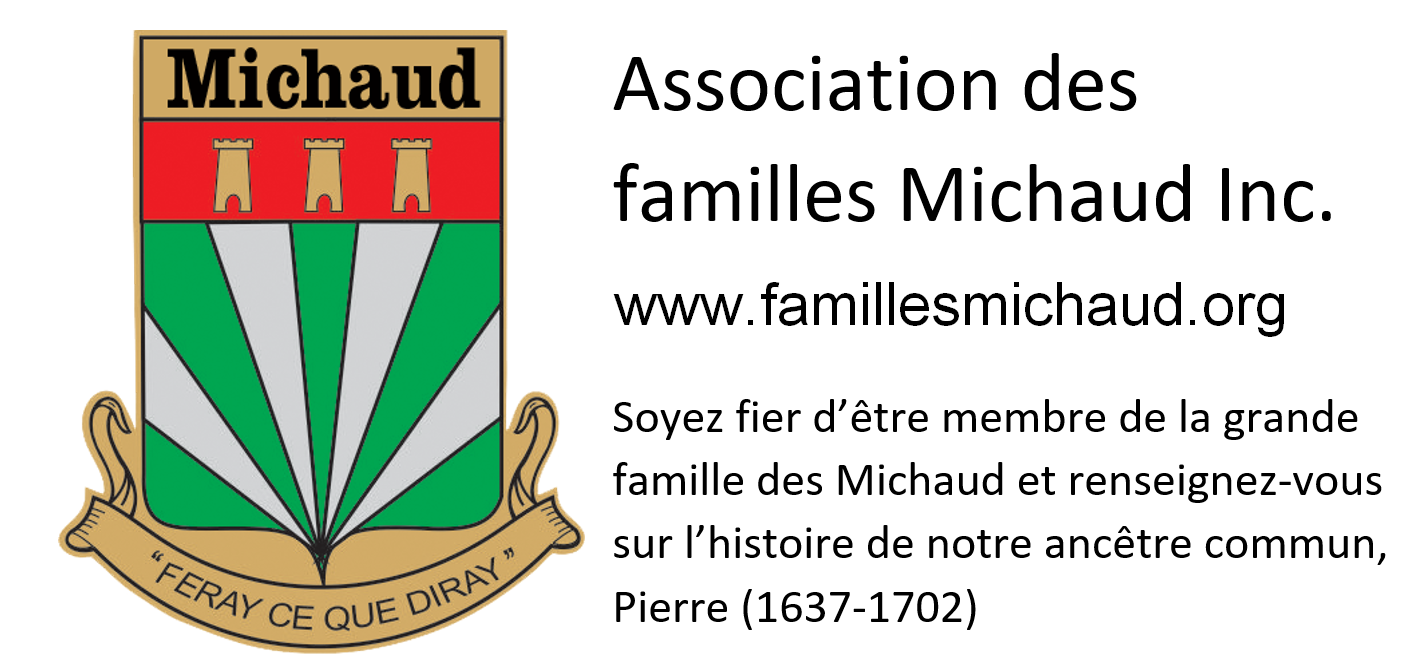 If you wish (it’s not "obligatory" to become a member), you can provide us with the genealogical data that you know of your family. This will be very useful for us to complete our database and may allow us to establish missing links. 
Note: if you are not sure about any information, please do not enter it at all. If you are a member in good standing, you will find this information Direct ancestry only) in a few months in the genealogical database of our association, accessible free online as long as you are a member.The AFMI genealogist reserves the right not to enter information which appears to him contradictory or inaccurate, according to his own research.Reminder: If you are unsure of any information, simply do not enter it. In genealogy, it is better not to have information at all rather than perpetuate an erroneous one.____V. 2022/05youyouyouyouyouyouyouyouyouyouyouFirst nameNameNameNameNameNameMr Mrs  Are you or have you ever been a member of the Michaud association?Are you or have you ever been a member of the Michaud association?Yes  No  No  Member number(if you know) :Member number(if you know) :Member number(if you know) :            Phone (       )           -            Phone (       )           -            Phone (       )           -Birth (date YYMMDD) and placeBirth (date YYMMDD) and placeBirth (date YYMMDD) and placeBirth (date YYMMDD) and placeBirth (date YYMMDD) and placeBirth (date YYMMDD) and placeBirth (date YYMMDD) and placeBirth (date YYMMDD) and placeBirth (date YYMMDD) and placeBirth (date YYMMDD) and placeYour main occupation (currently or before retirement) Your main occupation (currently or before retirement) Your main occupation (currently or before retirement) Your main occupation (currently or before retirement) Your main occupation (currently or before retirement) Your main occupation (currently or before retirement) Your main occupation (currently or before retirement) Your main occupation (currently or before retirement) Your main occupation (currently or before retirement) Your main occupation (currently or before retirement) Your main occupation (currently or before retirement) Father’s first nameFather’s first nameFather’s first nameFather’s first nameFather’s nameFather’s nameFather’s nameFather’s nameFather’s nameFather’s nameFather’s nameFather’s birth and placeFather’s birth and placeFather’s birth and placeFather’s birth and placeFather’s birth and placeFather’s birth and placeFather’s birth and placeFather’s birth and placeFather’s birth and placeFather’s birth and placeFather’s birth and placeDate of death of your father and placeDate of death of your father and placeDate of death of your father and placeDate of death of your father and placeDate of death of your father and placeDate of death of your father and placeDate of death of your father and placeDate of death of your father and placeDate of death of your father and placeDate of death of your father and placeDate of death of your father and placeMother’s first nameMother’s first nameMother’s first nameMother’s first nameMother’s nameMother’s nameMother’s nameMother’s nameMother’s nameMother’s nameMother’s nameMother’s birth and placeMother’s birth and placeMother’s birth and placeMother’s birth and placeMother’s birth and placeMother’s birth and placeMother’s birth and placeMother’s birth and placeMother’s birth and placeMother’s birth and placeMother’s birth and placeDate of death of your mother and placeDate of death of your mother and placeDate of death of your mother and placeDate of death of your mother and placeDate of death of your mother and placeDate of death of your mother and placeDate (YYMMDD) and place of marriage of my parentsDate (YYMMDD) and place of marriage of my parentsDate (YYMMDD) and place of marriage of my parentsDate (YYMMDD) and place of marriage of my parentsDate (YYMMDD) and place of marriage of my parentsDate (YYMMDD) and place of marriage of my parentsBrothers (name, birth) from the same father and mother
(Write the sixth name and the following on the back if required) Brothers (name, birth) from the same father and mother
(Write the sixth name and the following on the back if required) Brothers (name, birth) from the same father and mother
(Write the sixth name and the following on the back if required) Brothers (name, birth) from the same father and mother
(Write the sixth name and the following on the back if required) Brothers (name, birth) from the same father and mother
(Write the sixth name and the following on the back if required) Brothers (name, birth) from the same father and mother
(Write the sixth name and the following on the back if required) Brothers (name, birth) from the same father and mother
(Write the sixth name and the following on the back if required) Date (YYYY-MM-DD) and place of death Date (YYYY-MM-DD) and place of death Date (YYYY-MM-DD) and place of death Date (YYYY-MM-DD) and place of death HUSBAND OR WIFEHUSBAND OR WIFEHUSBAND OR WIFEHUSBAND OR WIFEHUSBAND OR WIFEMarital statusMARRIED    COMMUN LAW PARTNER       SINGLE       WIDOW       RELIGIOUS       SEPARATED/DIVORCED Marital statusMARRIED    COMMUN LAW PARTNER       SINGLE       WIDOW       RELIGIOUS       SEPARATED/DIVORCED Marital statusMARRIED    COMMUN LAW PARTNER       SINGLE       WIDOW       RELIGIOUS       SEPARATED/DIVORCED Marital statusMARRIED    COMMUN LAW PARTNER       SINGLE       WIDOW       RELIGIOUS       SEPARATED/DIVORCED Marital statusMARRIED    COMMUN LAW PARTNER       SINGLE       WIDOW       RELIGIOUS       SEPARATED/DIVORCED First name and name of your wife or husbandFirst name and name of your wife or husbandFirst name and name of your wife or husbandDate (YYYY-MM-DD) and place of birthDate (YYYY-MM-DD) and place of birthDate (YYYY-MM-DD) and place of deathDate (YYYY-MM-DD) and place of deathHis (her) main occupation (currently or before retirement) His (her) main occupation (currently or before retirement) His (her) main occupation (currently or before retirement) His (her) main occupation (currently or before retirement) Date (YYMMDD) and place of your marriage (If it's happened)First name and name of each of the children from your union, and birth  First name and name of each of the children from your union, and birth  Date (YYYY-MM-DD) and place of death Date (YYYY-MM-DD) and place of death Date (YYYY-MM-DD) and place of death Note : Complete another sheet titled "Your wife or husband" if you wish to inform us of other children you have from another union.Note : Complete another sheet titled "Your wife or husband" if you wish to inform us of other children you have from another union.Note : Complete another sheet titled "Your wife or husband" if you wish to inform us of other children you have from another union.Note : Complete another sheet titled "Your wife or husband" if you wish to inform us of other children you have from another union.Note : Complete another sheet titled "Your wife or husband" if you wish to inform us of other children you have from another union.His (her) father’s first name and nameHis (her) father’s first name and nameHis (her) father’s first name and nameDate (YYYY-MM-DD) and place of birthDate (YYYY-MM-DD) and place of birthDate (YYYY-MM-DD) and place of death Date (YYYY-MM-DD) and place of death His (her) mother’s first name and nameHis (her) mother’s first name and nameHis (her) mother’s first name and nameDate (YYYY-MM-DD) and place of birthDate (YYYY-MM-DD) and place of birthDate (YYYY-MM-DD) and place of death Date (YYYY-MM-DD) and place of death grandpARENTS (parents OF YOUR FATHER)grandpARENTS (parents OF YOUR FATHER)grandpARENTS (parents OF YOUR FATHER)Name of your grandfatherDate (YYYY-MM-DD) and place of birthDate (YYYY-MM-DD) and place of birthDate (YYYY-MM-DD) and place of death Date (YYYY-MM-DD) and place of death Maiden name of your grandmotherDate (YYYY-MM-DD) and place of birthDate (YYYY-MM-DD) and place of birthDate (YYYY-MM-DD) and place of death Date (YYYY-MM-DD) and place of death Date (YYMMDD) and place of marriageDate (YYMMDD) and place of marriageGREAT-GRANDPARENTS (GRANDSPARENTS OF YOUR FATHER)GREAT-GRANDPARENTS (GRANDSPARENTS OF YOUR FATHER)GREAT-GRANDPARENTS (GRANDSPARENTS OF YOUR FATHER)Name of your great grandfatherDate (YYYY-MM-DD) and place of birthDate (YYYY-MM-DD) and place of birthMaiden name of your great grandmotherDate (YYYY-MM-DD) and place of birthDate (YYYY-MM-DD) and place of birthDate (YYMMDD) and place of marriageDate (YYMMDD) and place of marriagegrandpARENTS (parents OF YOUR mother)grandpARENTS (parents OF YOUR mother)grandpARENTS (parents OF YOUR mother)Name of your grandfatherDate (YYYY-MM-DD) and place of birthDate (YYYY-MM-DD) and place of birthDate (YYYY-MM-DD) and place of death Date (YYYY-MM-DD) and place of death Maiden name of your grandmotherDate (YYYY-MM-DD) and place of birthDate (YYYY-MM-DD) and place of birthDate (YYYY-MM-DD) and place of death Date (YYYY-MM-DD) and place of death Date (YYMMDD) and place of marriageDate (YYMMDD) and place of marriageGREAT-GRANDPARENTS (grandsparents OF YOUR mother)GREAT-GRANDPARENTS (grandsparents OF YOUR mother)GREAT-GRANDPARENTS (grandsparents OF YOUR mother)Name of your great grandfatherDate (YYYY-MM-DD) and place of birth Date (YYYY-MM-DD) and place of birth Maiden name of your great grandmotherDate (YYYY-MM-DD) and place of birthDate (YYYY-MM-DD) and place of birthDate (YYMMDD) and place of marriageDate (YYMMDD) and place of marriageSEND THIS FORM TO:SEND THIS FORM TO:SEND THIS FORM TO:By mail : 
Association des Familles Michaud Inc. a/s Alain Michaud263 rue de la NormandieRimouski QC CANADA G5N 1H9
Or, after printed, completed and scanned, by email attachment to presidence@famillesmichaud.orgBy mail : 
Association des Familles Michaud Inc. a/s Alain Michaud263 rue de la NormandieRimouski QC CANADA G5N 1H9
Or, after printed, completed and scanned, by email attachment to presidence@famillesmichaud.orgBy mail : 
Association des Familles Michaud Inc. a/s Alain Michaud263 rue de la NormandieRimouski QC CANADA G5N 1H9
Or, after printed, completed and scanned, by email attachment to presidence@famillesmichaud.org